Beschrifte das Bild und beschreibe es anschliessend in einigen Sätzen!Beschrifte das Bild und beschreibe es anschliessend in einigen Sätzen!Beschrifte das Bild und beschreibe es anschliessend in einigen Sätzen!Beschrifte das Bild und beschreibe es anschliessend in einigen Sätzen!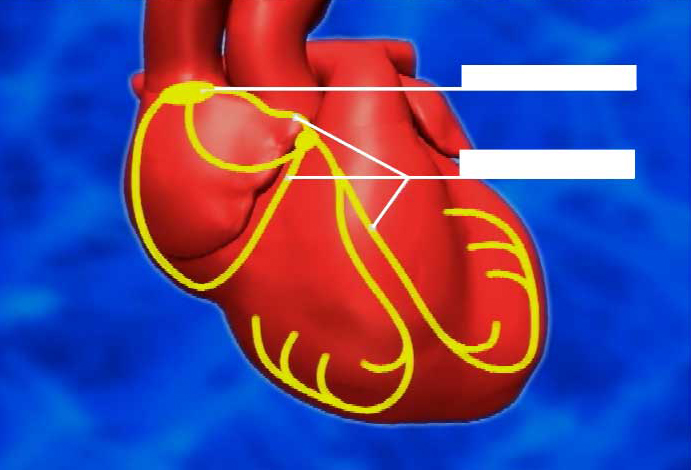 